Поддержка в условиях COVID-19https://msp.economy.gov.ru/covid-19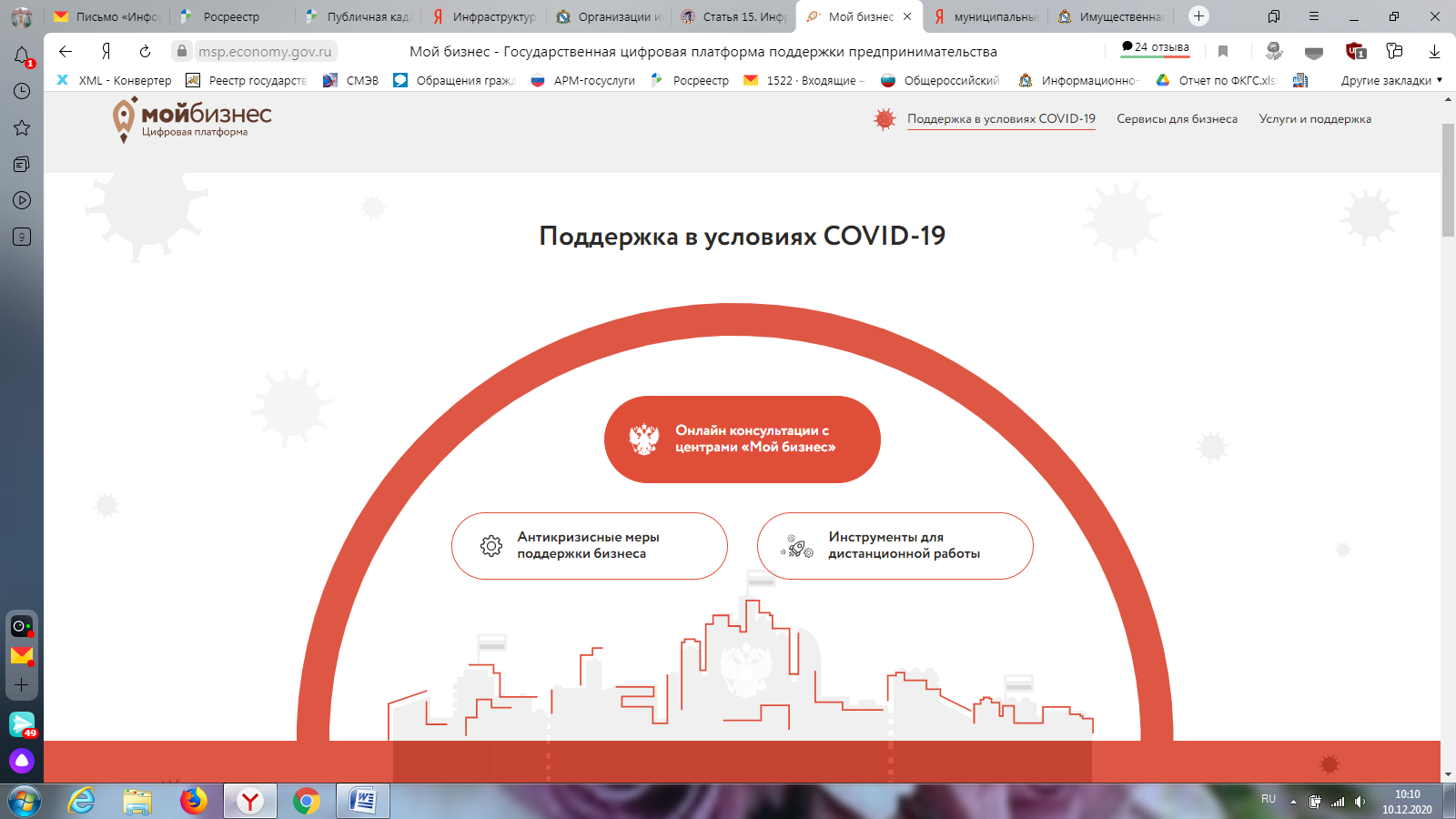 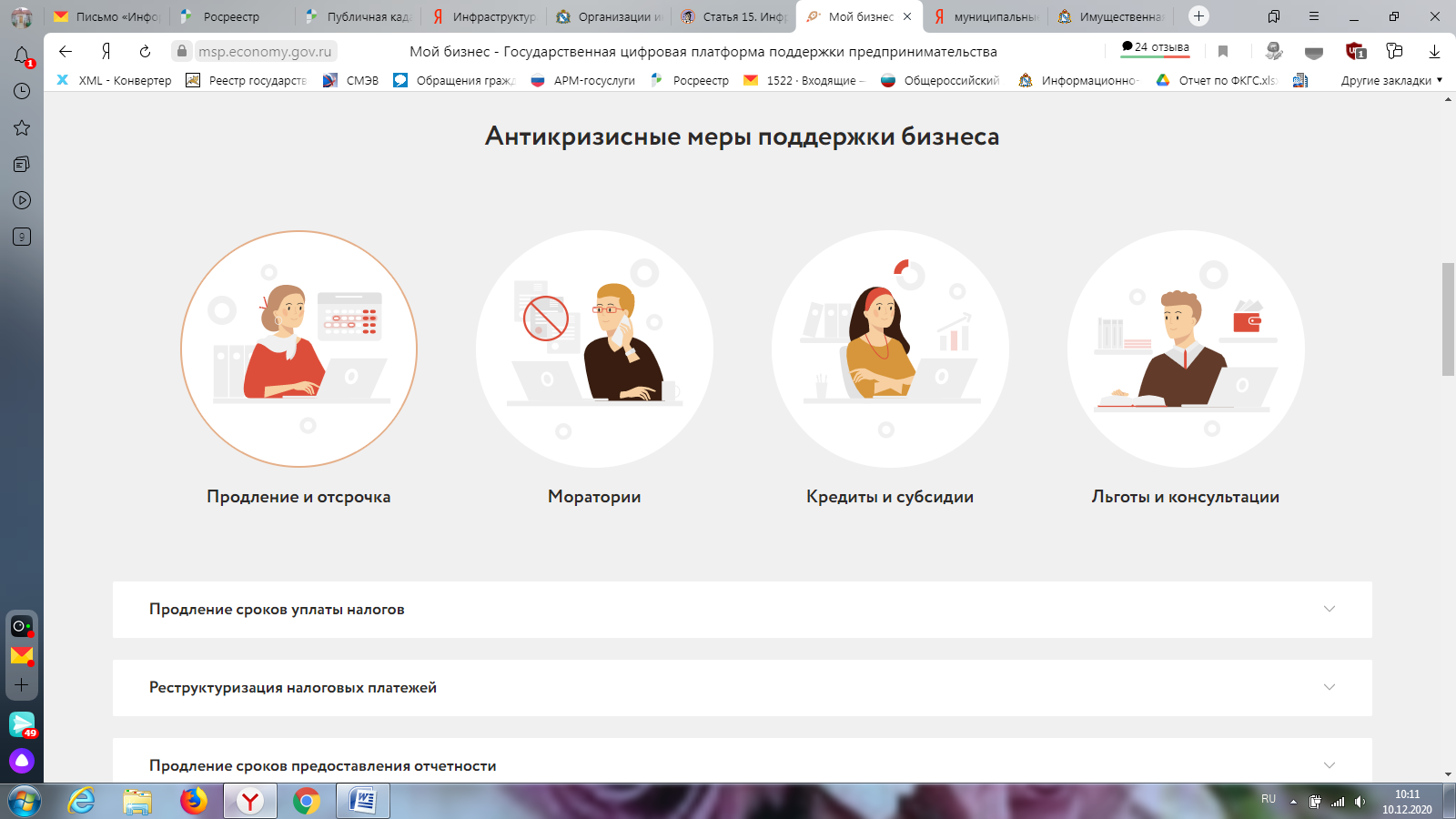 Перечень наиболее пострадавших от пандемии видов бизнесаАвиаперевозки, аэропортовая деятельность, автоперевозкиКультура, организация досуга и развлеченийФизкультурно-оздоровительная деятельность и спортДеятельность туристических агентств и прочих организаций, предоставляющих услуги в сфере туризмаГостиничный бизнесОбщественное питаниеДеятельность организаций дополнительного образования, негосударственных образовательных учрежденийДеятельность по организации конференций и выставокДеятельность по предоставлению бытовых услуг населению (ремонт, стирка, химчистка, услуги парикмахерских и салонов красоты)Деятельность в области здравоохраненияРозничная торговля непродовольственными товарамиАнтикризисные меры поддержки бизнесаПродление и отсрочкаМораторииКредиты и субсидииЛьготы и консультацииПродление сроков уплаты налоговРеструктуризация налоговых платежейПродление сроков предоставления отчетностиПоддержка поставщиков по госконтрактамОтсрочка по арендеПредоставление торговым центрам отсрочки по уплате налоговых и страховых взносовПредоставление отсрочки (реструктуризации) жилищно-коммунальных платежей с одновременным запретом на отключение услуг ЖКХПослабления в лицензировании и иных разрешительных процедурах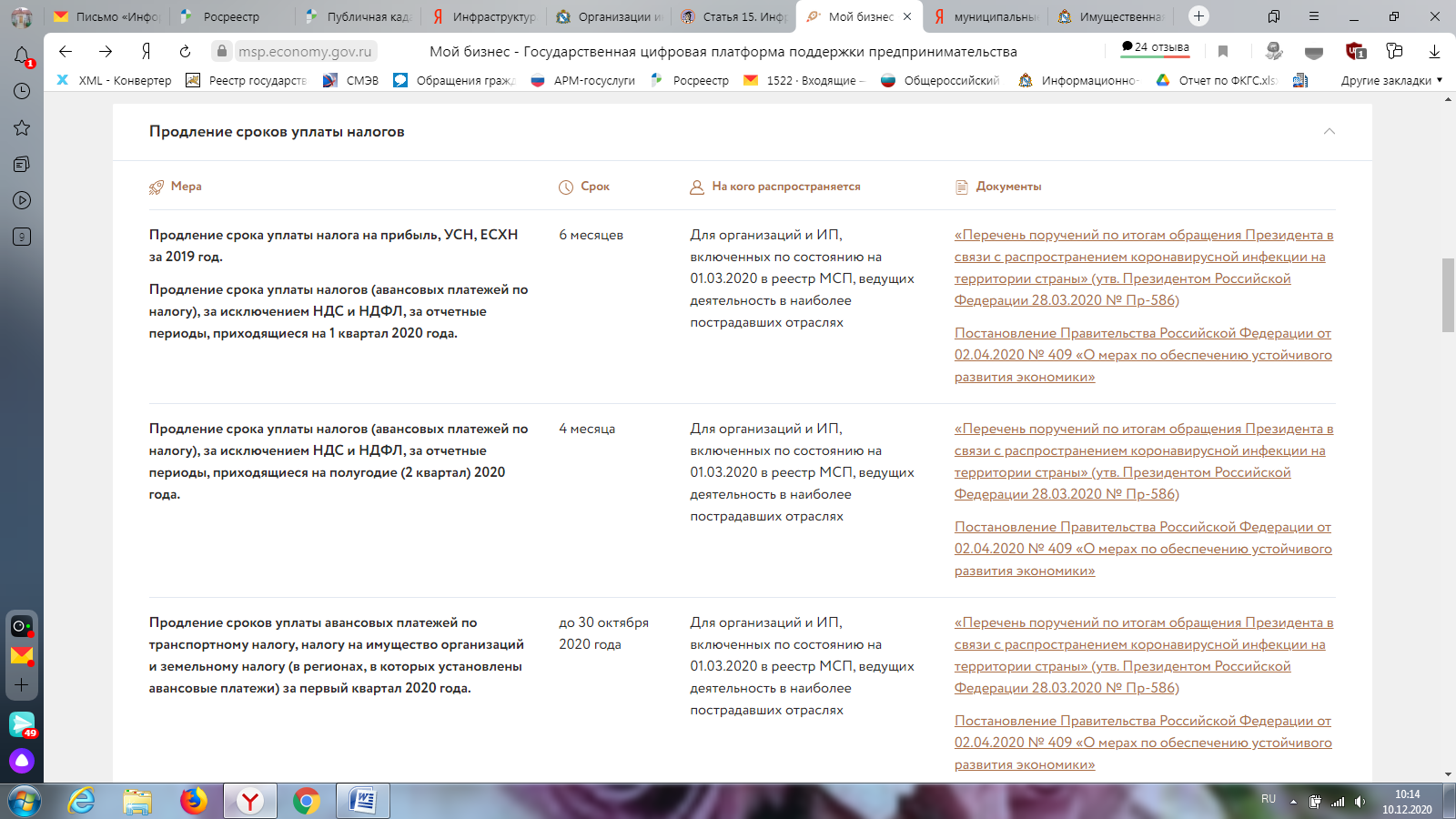 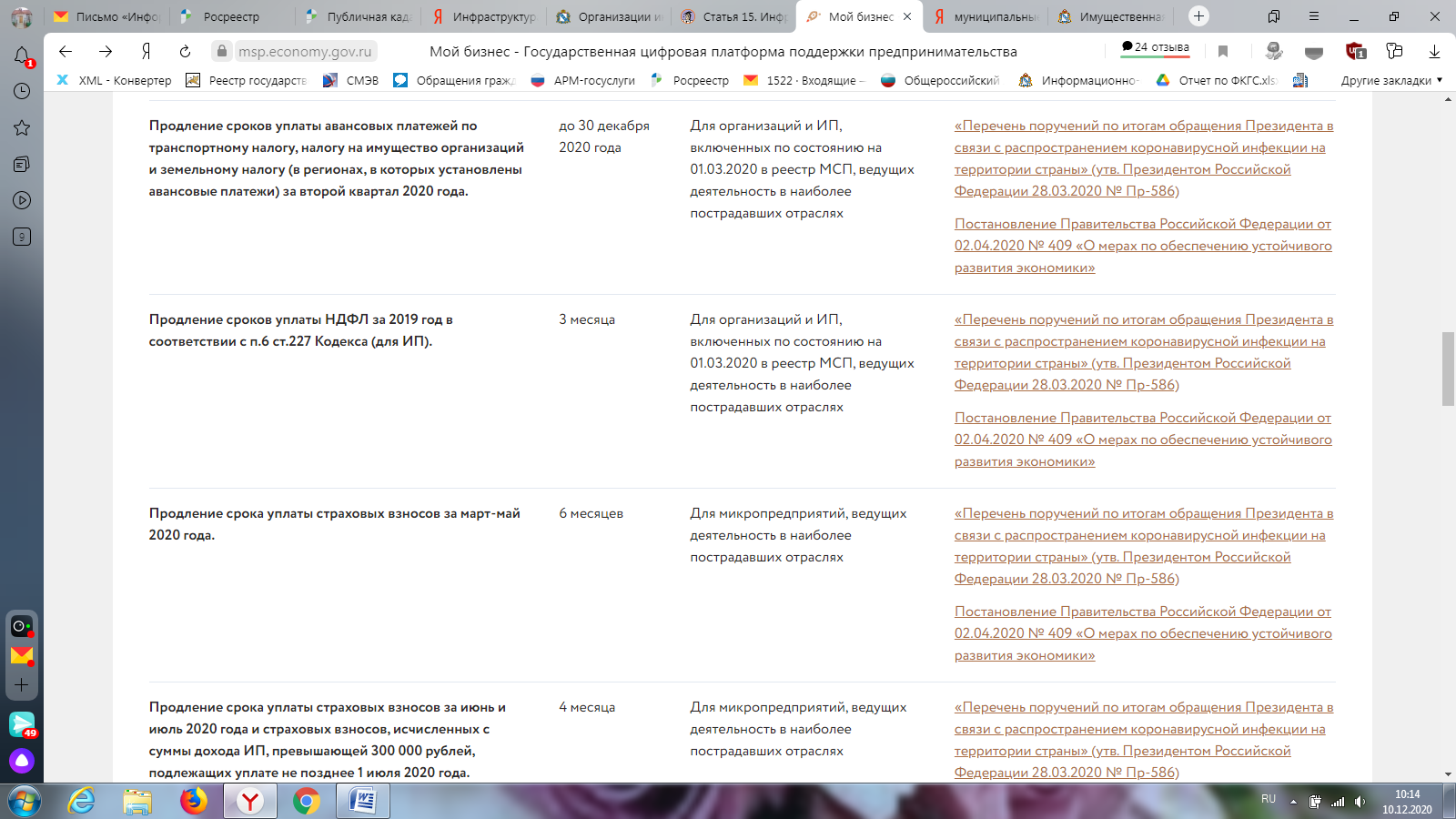 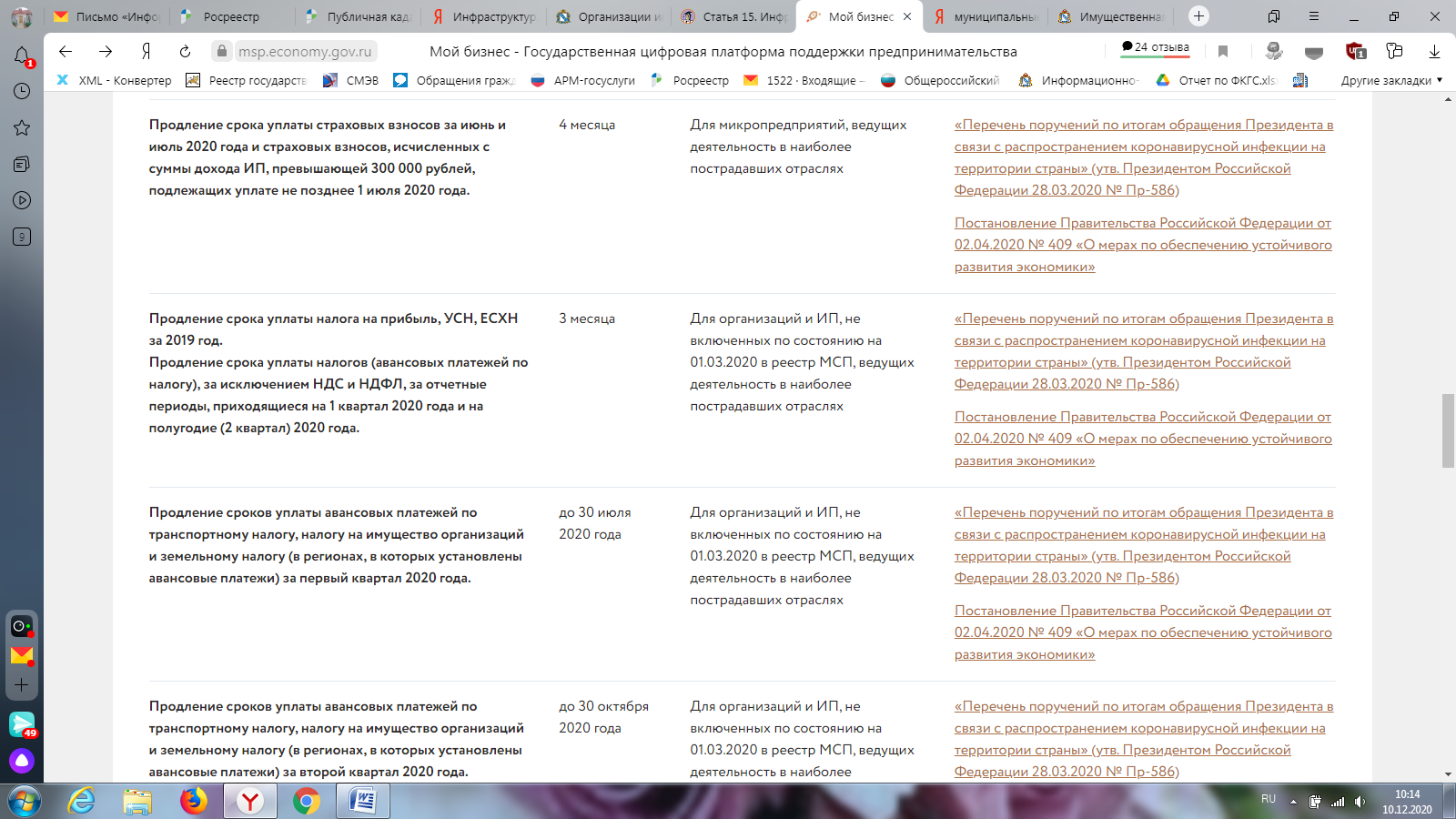 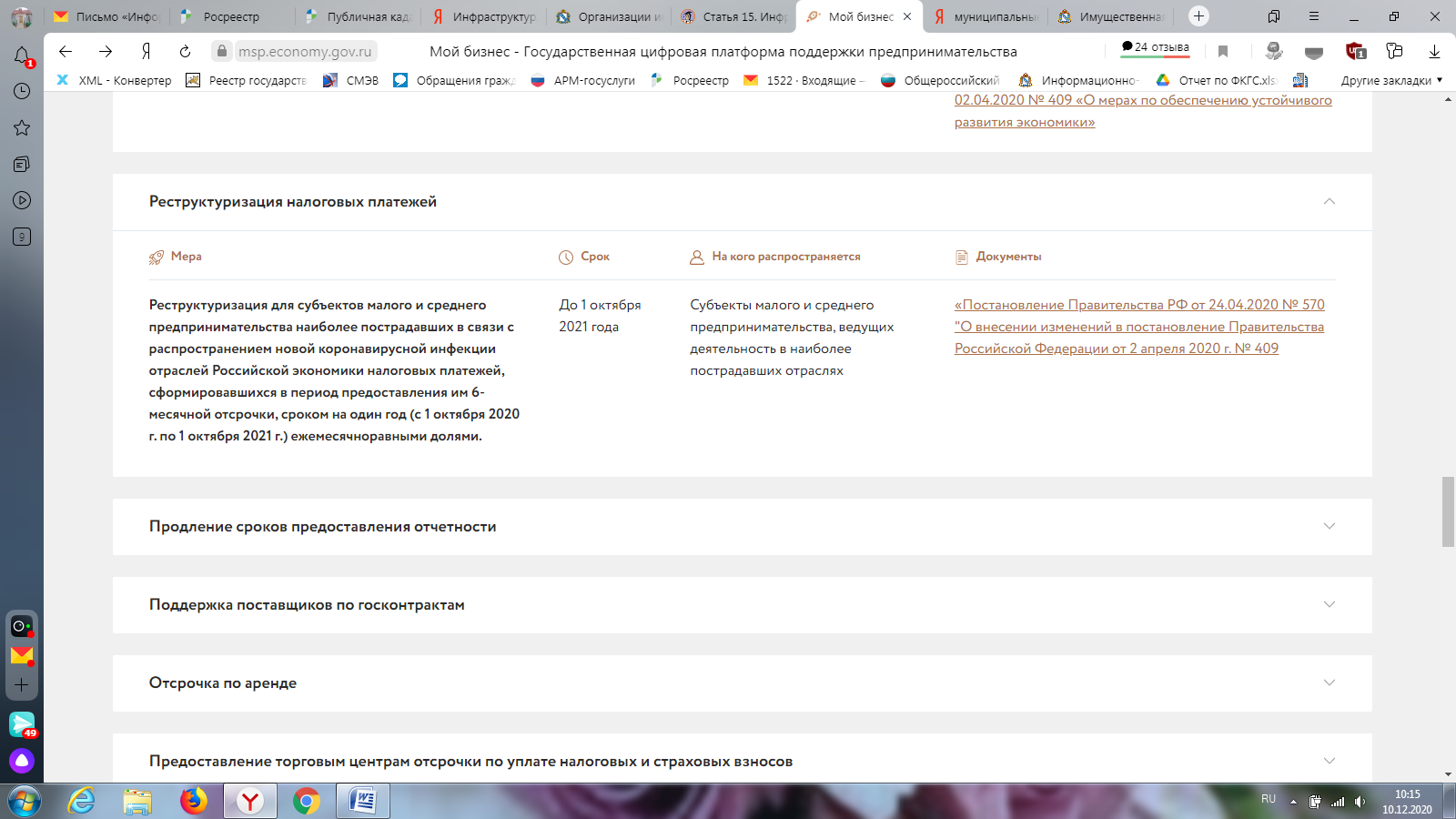 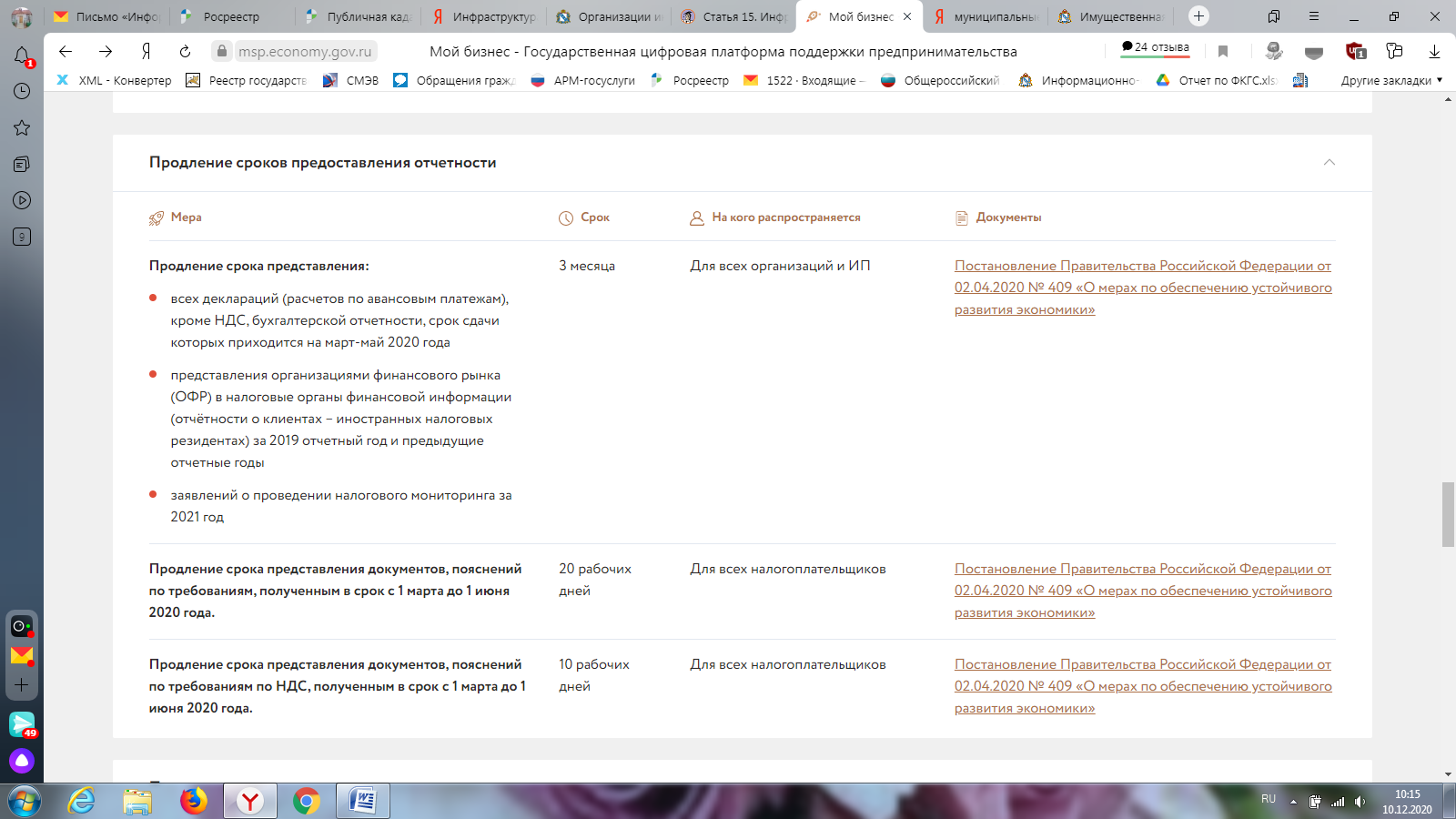 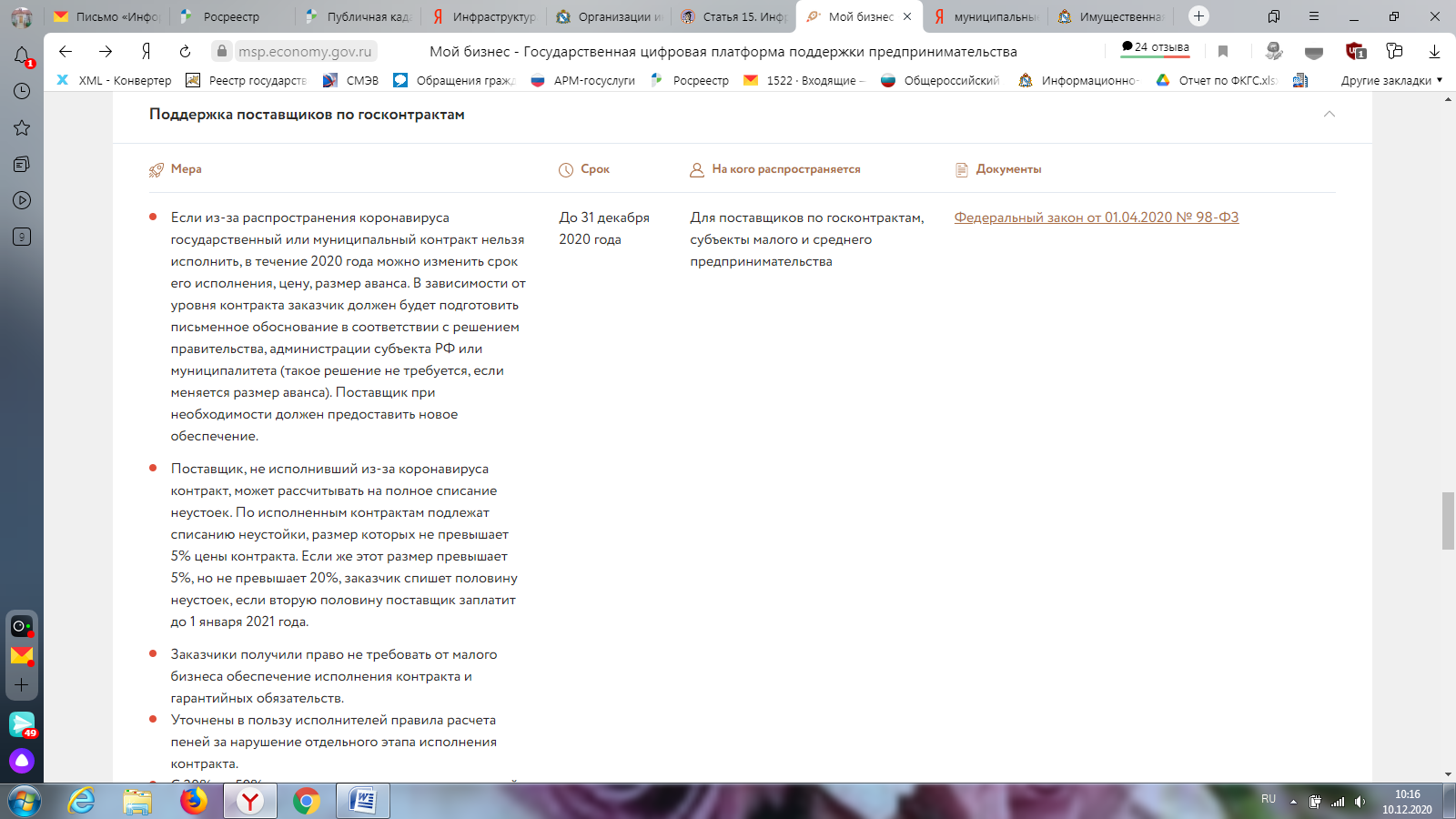 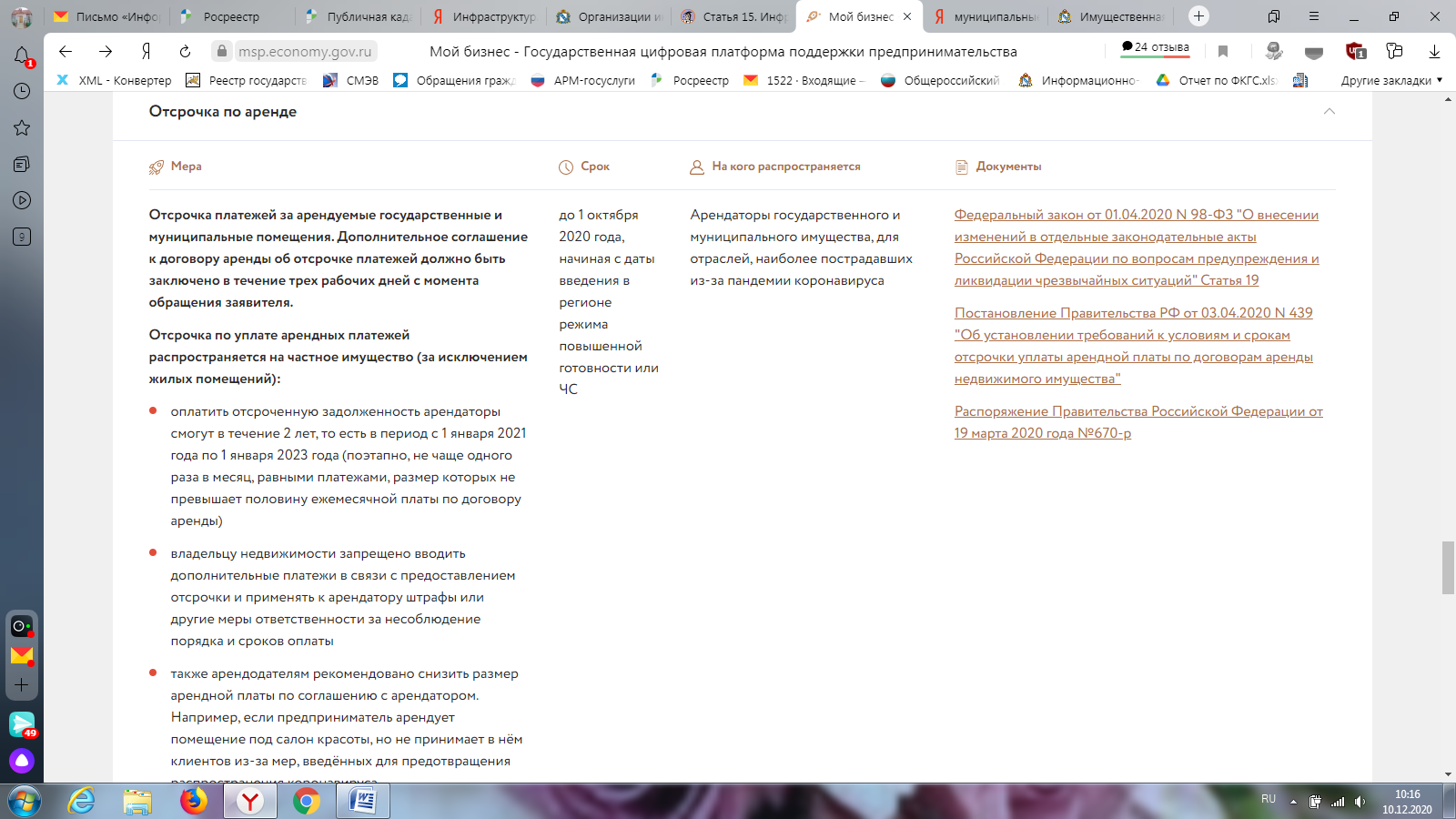 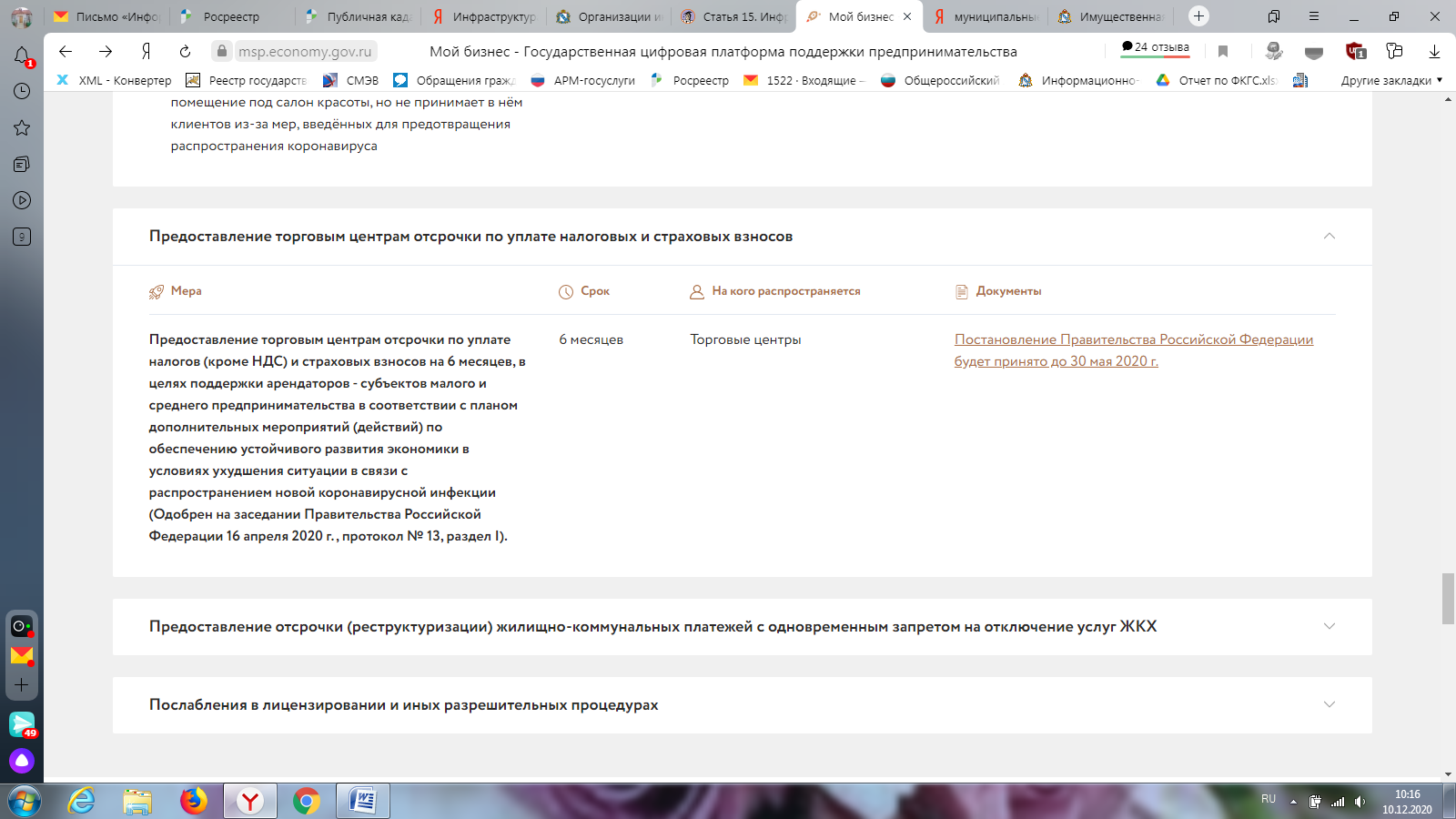 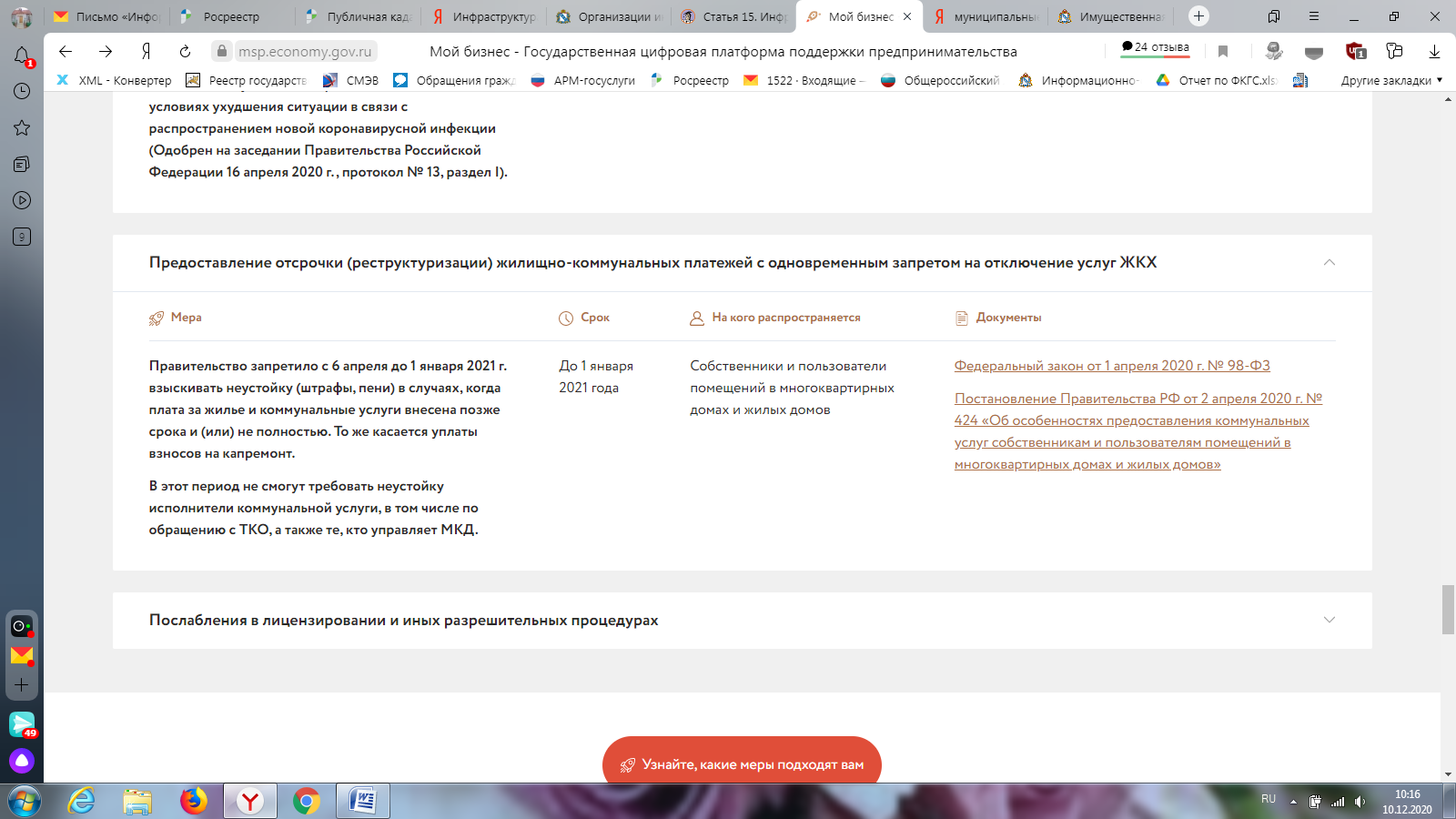 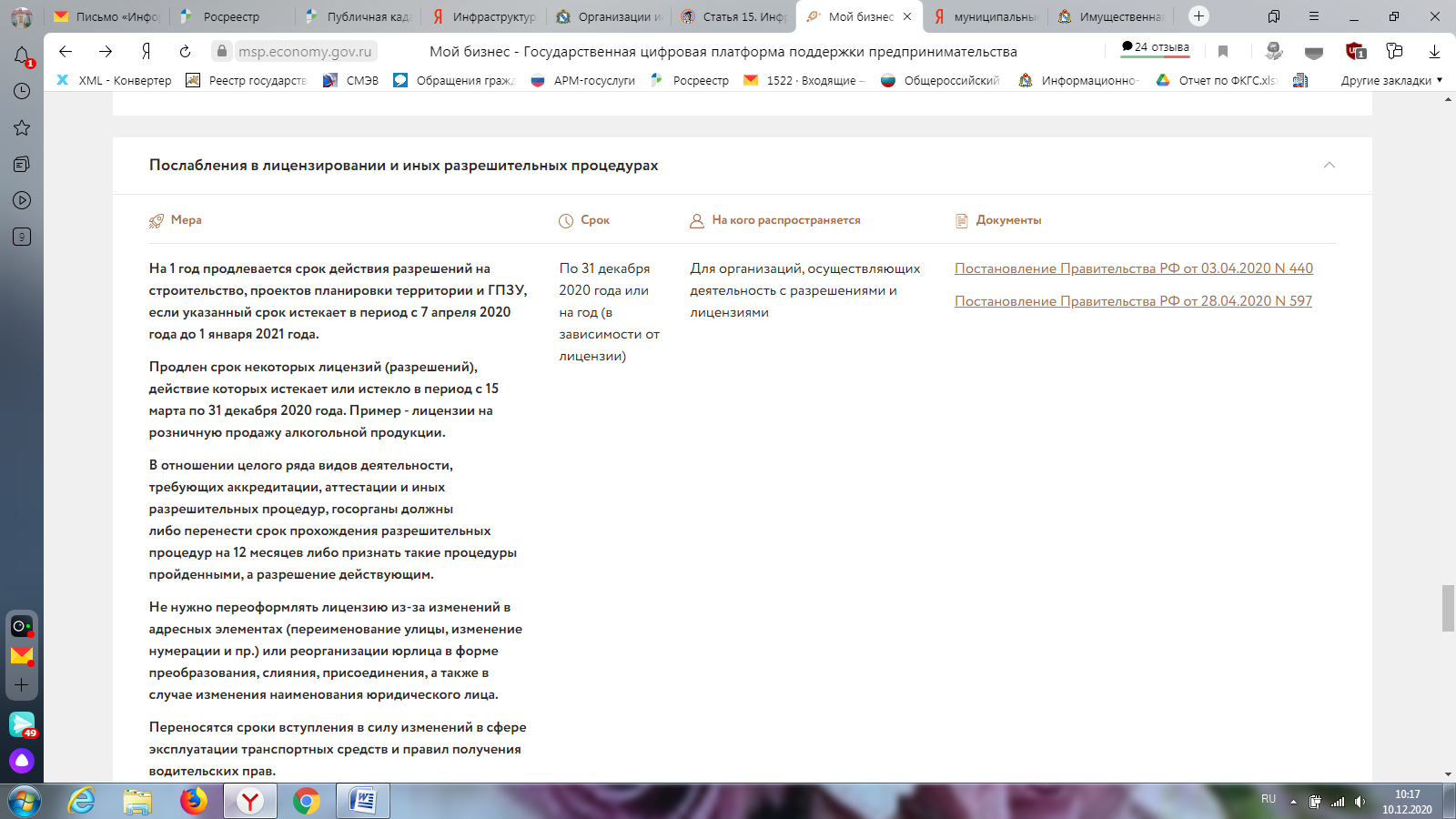 